Project Deliverable E: Project Plan and Cost Estimate Team A07October 23rd, 2022Abstract:The object of this document is to plan the steps necessary to complete all three project prototypes by developing a scheduled outline starting from now until the end of the semester. Each prototype will be based on the estimation of the costs and the components found in the Bill of Materials and List of Equipment in this document. Updated information from Deliverable D is included in the first section.Table of ContentsIntroductionThis document includes an amendment to our work regarding deliverable D that revises one of our three subsystems to better meet the clients needs. After the amendment is a detailed design of the project using Onshape followed by a bill of materials that outlines what is needed to build and test prototypes of our project. A table of project equipment is provided to show the necessary physical and online tools being used for prototyping. Finally, this document contains a table outlining the potential risks working on this project including backup plans and a prototyping test plan.Design Concept with Amendment Amendment of Original DesignDuring the client meeting, it was mentioned that the drying system wasn’t of importance, and that a subsystem regarding the specific cleaning of the holes inside of the frame might be to their liking. On that note, the following is a description of this concept and its representative sketch. Holes Cleaner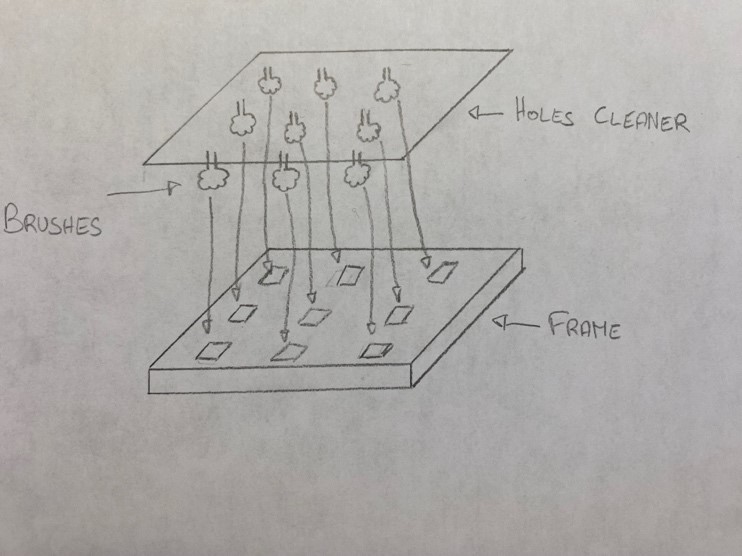  Figure II.A. Holes Cleaner. This concept consists in cleaning the holes inside of the board by using an automated frame (same size of the board) located above this last that goes down until its rotating brushes (fixed to it) are inside the holes. They then start rotating in order to clean them. Our three solutions for the hydroponic systems are summarized below (reviewed version), in order of preference: Solution 1: ● Cleaning subsystem: Water hose and motor brushes ● Drying subsystem: Holes cleaner ● Frame/Movement subsystem: Basic box Solution 2: ● Cleaning subsystem: Rotating brushes ● Drying subsystem: Holes cleaner ● Frame/Movement subsystem: Conveyer belt Solution 3 (Randomly Generated): ● Cleaning subsystem: Steam cleaning ● Drying subsystem: Holes cleaner ● Frame/Movement subsystem: Rotating platform Detailed design drawing that summarizes our chosen concept/solution: Figure II.B.  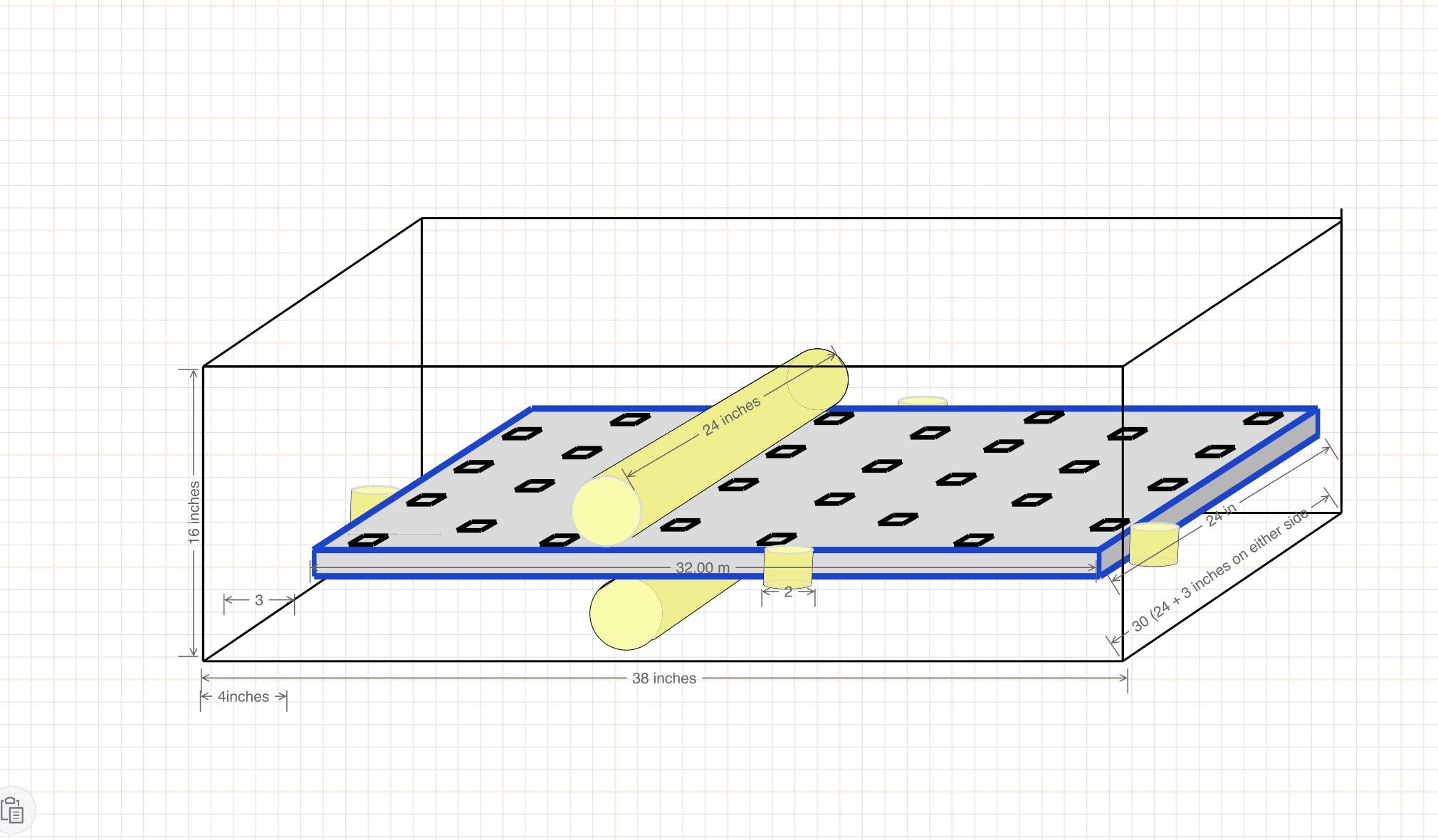 Fig 1. This image depicts our first subsystem which consists of six cylindrical brushes meant to clean the outer surface area of the board. These brushes will be made out of an outer layer of toothbrush-like bristles in order to scrub off the algae. They will spin rapidly in a circle and move across the surface multiple times in order to ensure cleanliness.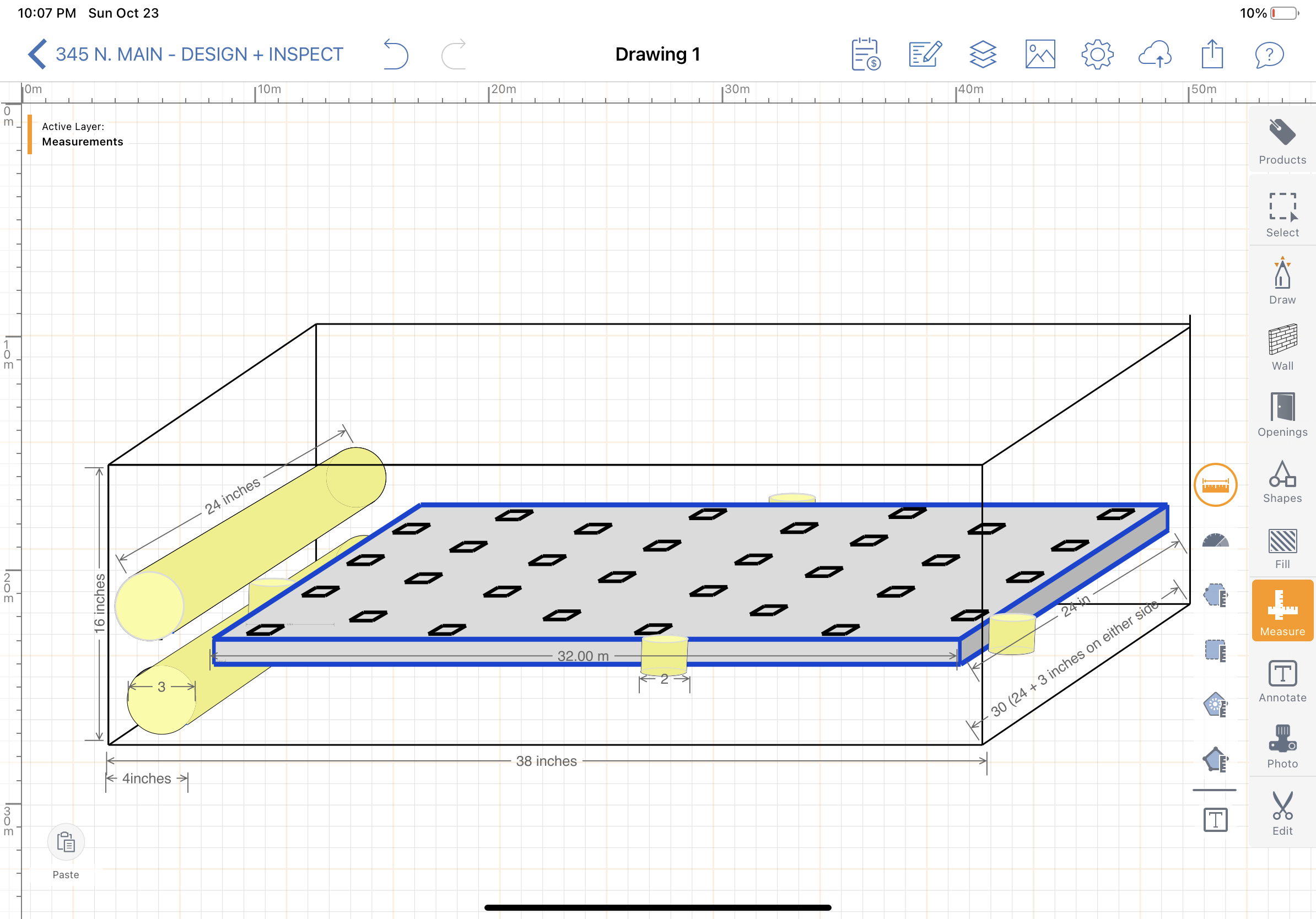 Fig 2. Brushes are out of the way with room for Subsystem two - inner hole brushes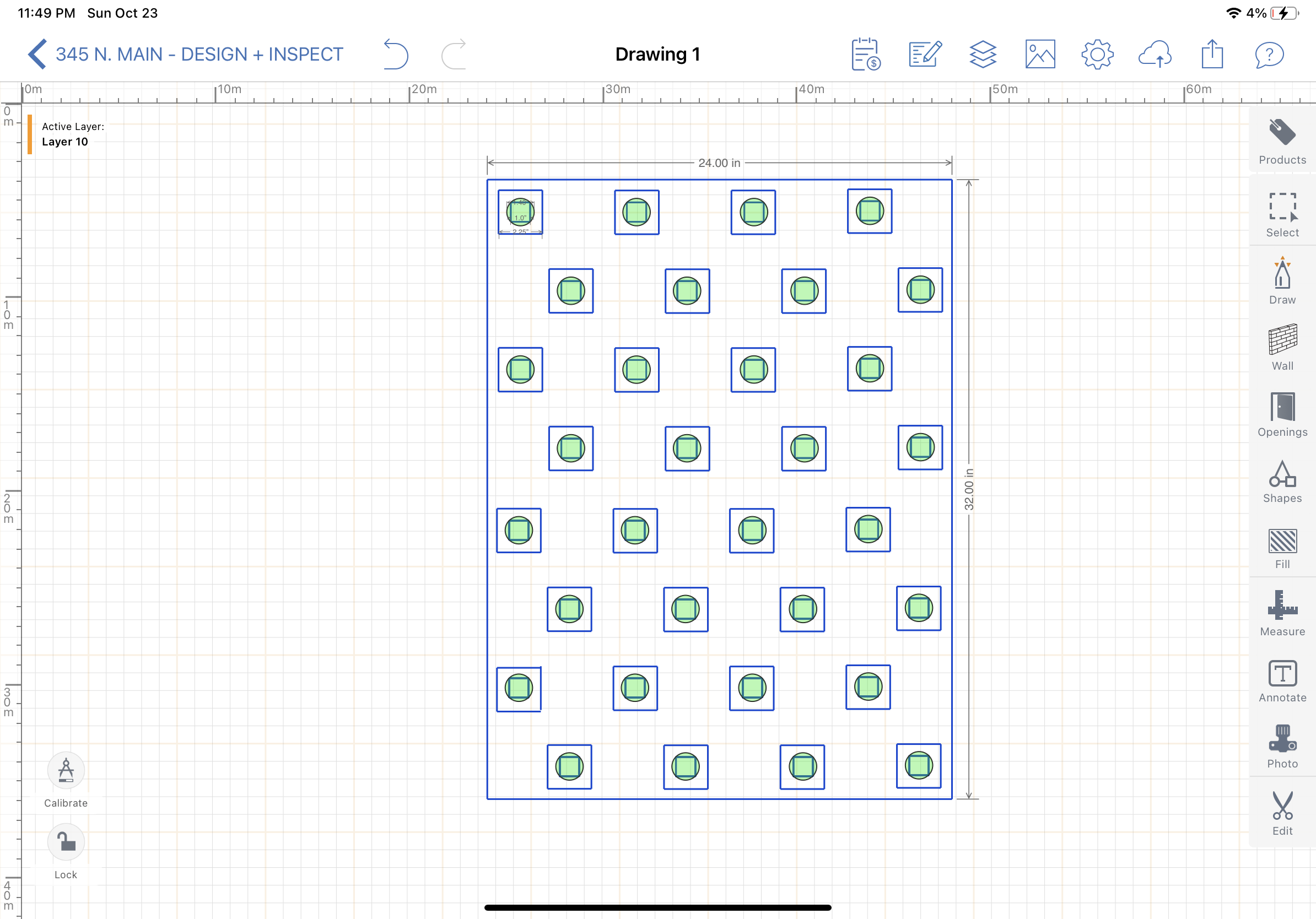 Fig 3. Accurate depiction of raft, holes, and area brushes will cover. The outer squares are the raised portion of the holes and the inner square is the actual hole in the raft. The green circles portray the area of the brushes in comparison with the square. 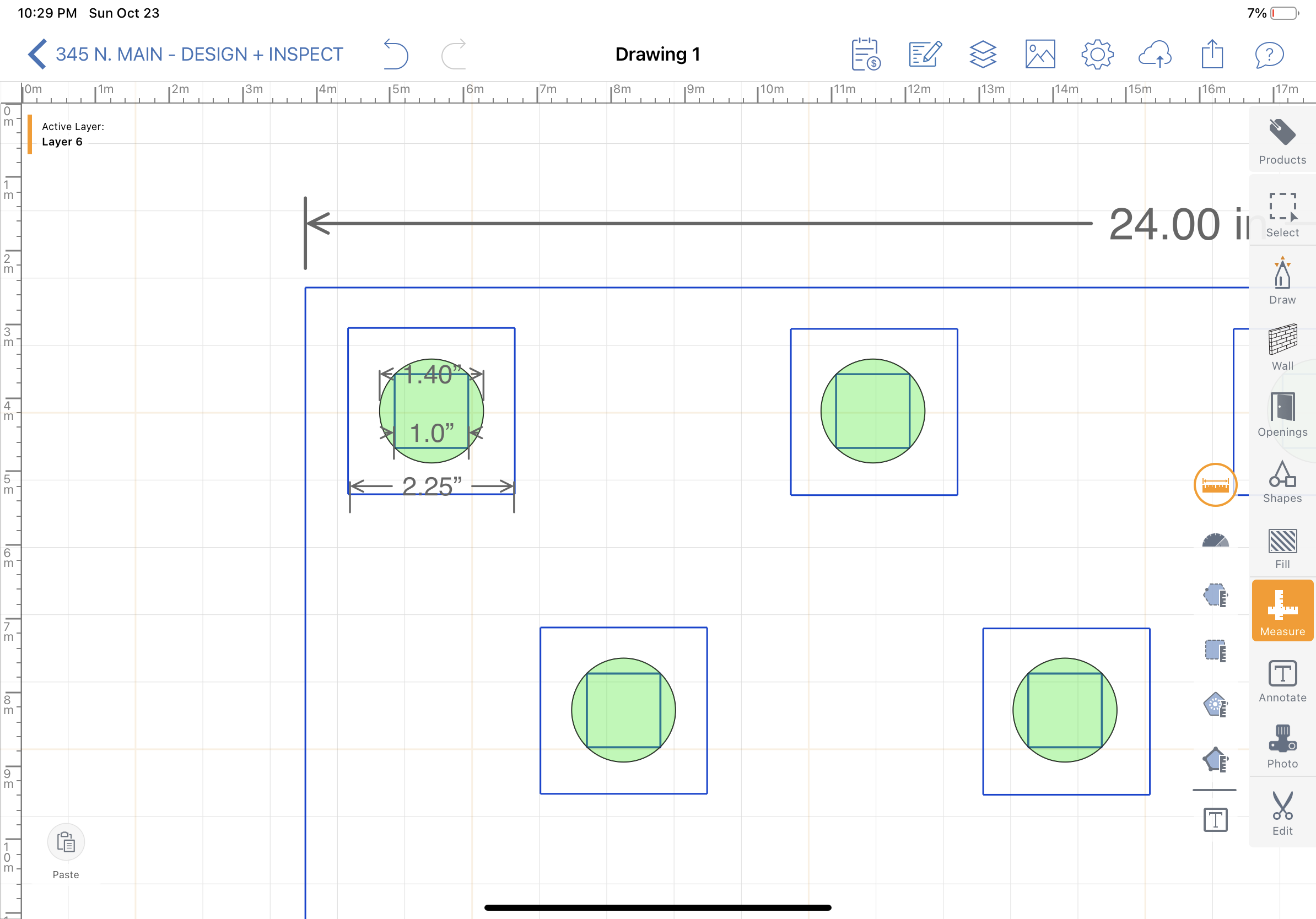 Fig 4. Close up version of holes.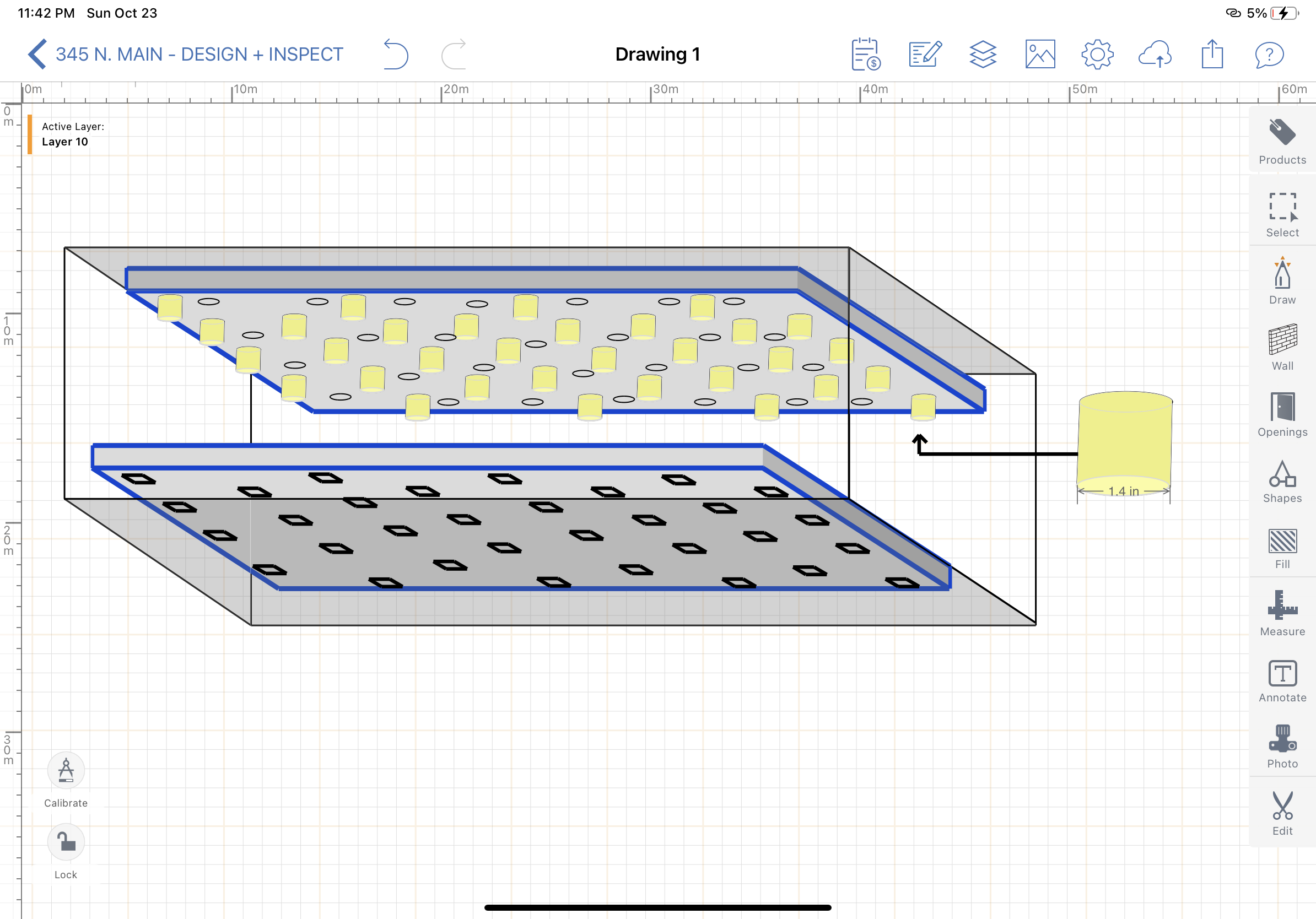 Fig 5. These brushes, in yellow, made of the same material as the brushes for subsystem 1, are pliable and can be squished into the squares while spinning, ensuring that the whole hole gets cleaned.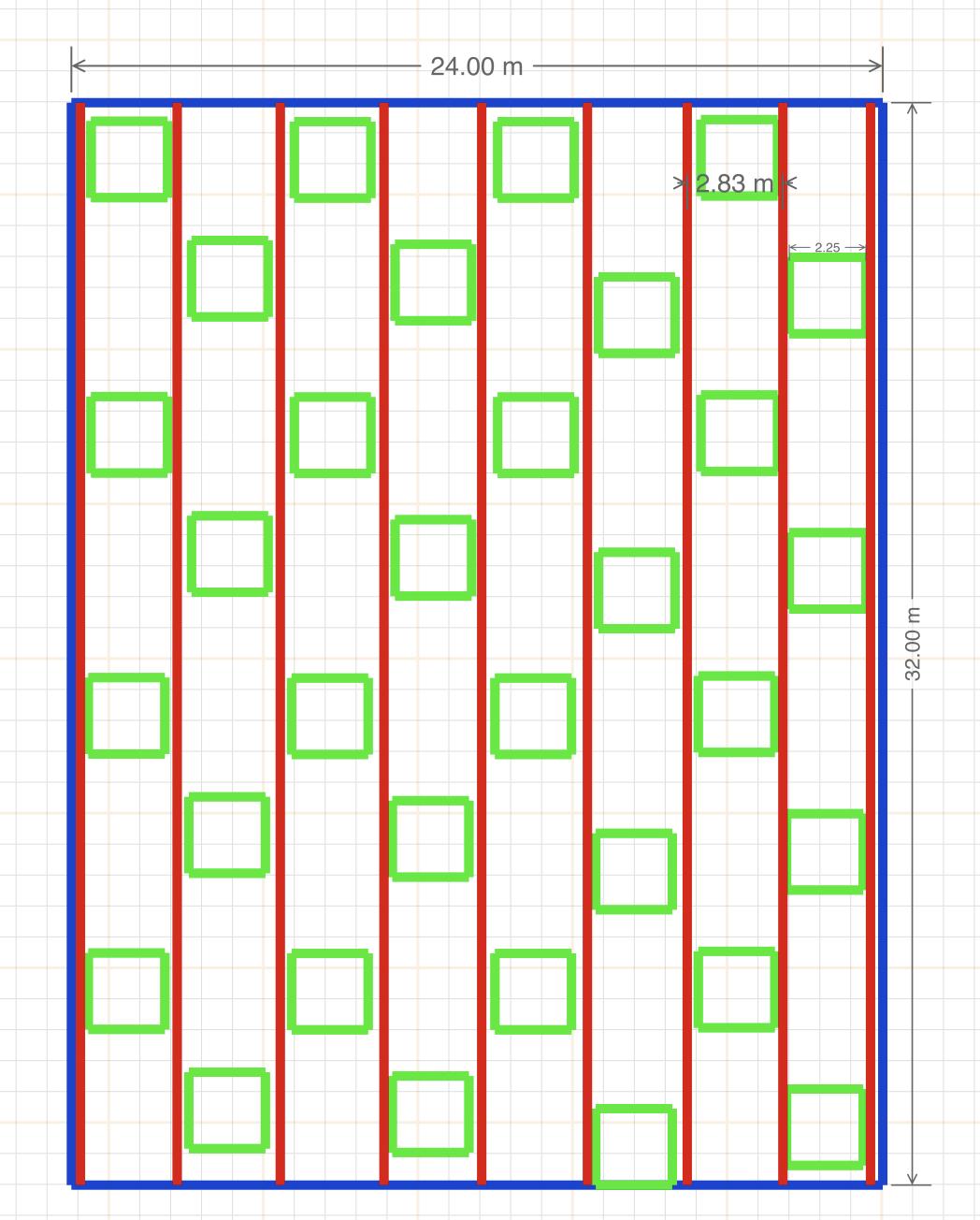 Fig 6. This is a depiction of our placement method for the raft. The raft will sit on a metal grid (see fig 7 for details) with raised squares that will fit inside of the 0.25 inch indent in the bottom of the boards (See Fig 8)  in order to get it in exactly the right position for the hole brushes to fit into the board. 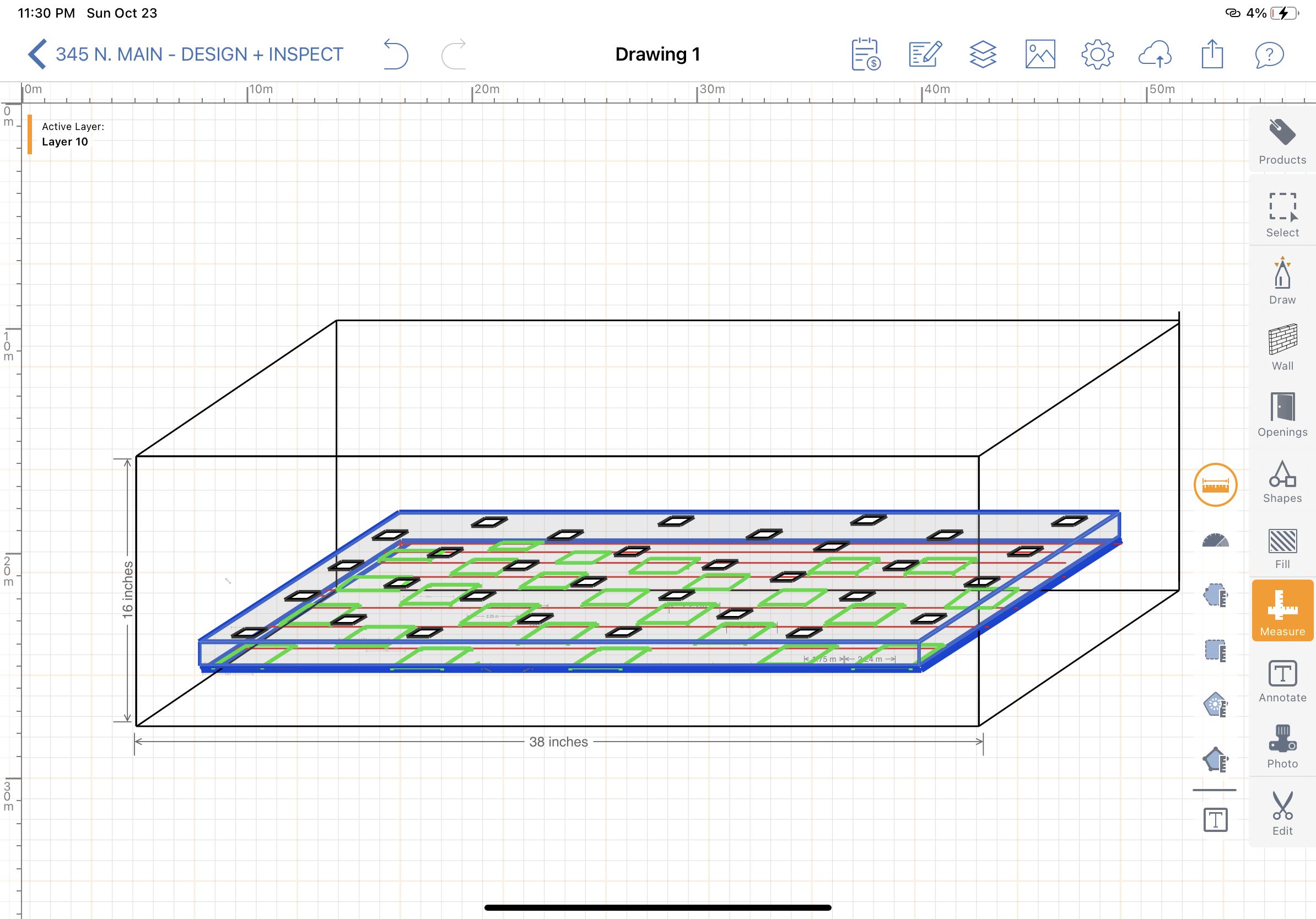 Fig 7. Visual depiction of tray under board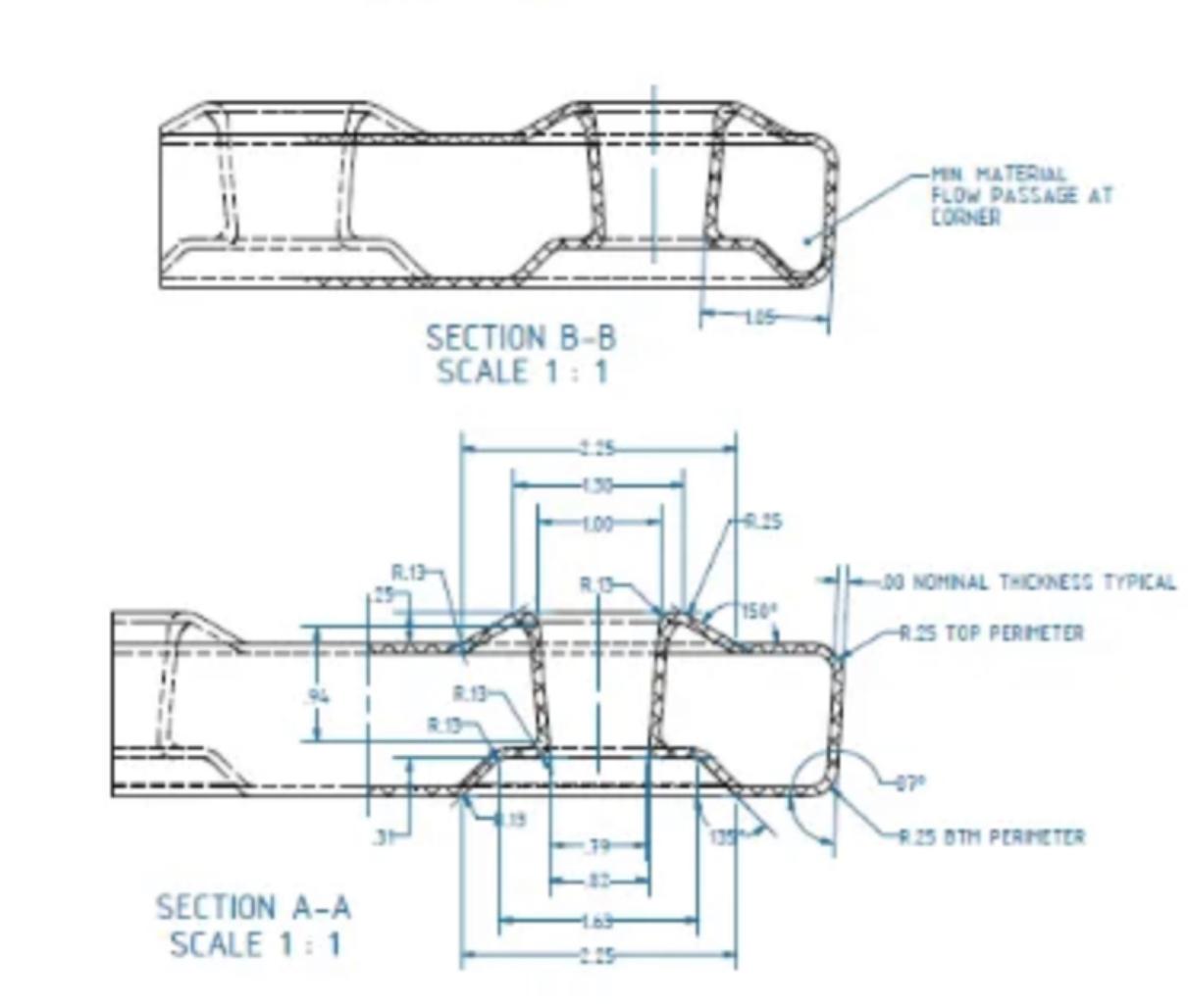 Fig 8. The indent in the boardsBill of Materials (BOM)Here is our table detailing the cost and method of acquisition for each material in our project.Table 1: List of a Bill of MaterialsProject EquipmentThis table below details the equipment necessary to build the product using the materials listed above.Table 2: List of EquipmentProject Risks and ContingenciesAs many things can go wrong with the design and completion of prototypes and their testing, this table lists the potential risks that can occur, and contains backup/contingency plans to reduce the impact of these issues or prevent them all together. Table 3: List of Risks and ContingenciesPrototyping Test PlanTable 4: Test Plan for Prototype Including DatesConclusion          The drying subsystem has been changed into a subsystem focused on the “holes” in any board being cleaned by the project. Each step of the pre-prototyping process is outlined including costs for materials and how the materials will come together to create the project is seen in the design drawing. Additionally, any risks that may arise are included in the “Project Risks and Contingencies” table and the plans for how the project will be prototyped using a variety of tests can be found in the table for our test plans.Item nameDescriptionUnits of measureQuantityUnit costExtended costLinkCardboard30.5 x 30.5 x 2cm24$0.96$25.98 (with tax)https://www.amazon.ca/gp/product/B079QRBBFP/ref=ox_sc_act_image_1?smid=A1919NYIH5072G&psc=1Strong glue160ml1$6.67$7.67 (with tax)https://www.amazon.ca/gp/product/B00P94NRDE/ref=ox_sc_act_image_1?smid=A3DWYIK6Y9EEQB&psc=1ScissorsIKEAN/A1$0 (provided at home)$0N/APencilHB 2N/A1$0 (provided at home)$0N/ATape32.9 x 0.019m1$0 (provided at home)$0N/APlastic wire (to represent power wire)20cm2$0 (provided at home)$0N/AScrews12 x M3mm15$0.10$1.5https://edu-makerlab.odoo.com/shop/product/socket-head-screw-metric-70?search=screw#attr=376,370WoodScraps from labN/AN/AN/AN/AN/AAluminumScraps from labN/AN/AN/AN/AN/ABreadboard8.5 x 5.5cm1$2.50$2.50https://edu-makerlab.odoo.com/shop/product/breadboard-53?search=breadboard#attr=58Tactile button (to start/end process)12 x 12mm1$0.20$0.20$https://edu-makerlab.odoo.com/shop/product/tactile-button-37?search=breadboard#attr=39USB cableA-BN/A1$7$7https://edu-makerlab.odoo.com/shop/product/usb-cable-68?page=4#attr=80Jumper wireMale-MaleN/A5$0.10$0.50https://edu-makerlab.odoo.com/shop/product/jumper-wires-44?page=2#attr=46Jumper wireFemale-FemaleN/A5$0.10$0.50https://edu-makerlab.odoo.com/shop/product/jumper-wires-44?page=2#attr=46Jumper wireMale-FemaleN/A5$0.10$0.50https://edu-makerlab.odoo.com/shop/product/jumper-wires-44?page=2#attr=46Item nameDescriptionTypePrototype #SourceOnshape (CAD)To design our conceptOnline Software1https://www.onshape.com/en/BreadboardTo test circuitsHardware - Temporary material2MakerLabArduinoTo create a code in order to test circuitSoftware2, 3Arduino App / MakerLabDrill pressTo drill holes in prototypeHardware2, 3BrusfieldHot glueTo stick the various parts togetherHardware2, 3BrusfieldLaser CuttingTo design small attributes for our prototypeHardware2MakerLabRisk Severity Likelihood Mitigation/Contingency Internet Outage Moderate Low If the outage affects only one person, the team will work on a public network, if collective (due to a power outage), work on as much as possible without internet and communicate over text Uncalibrated BrushesHighMediumIf the brushes are off center this could damage the material of the board so Servo motors must be used.Procrastination High Moderate Assign tasks to each team member well in advance with breathing room and have each member strive to communicate with the team Shortage of Material (s) High Low If it is due to cost, consider sharing with other groups, or using donated equipment or household items as well as cheaper substitutes. Difficulty with Software High Moderate-High Ask for help from TA or project manager with software. Ask other groups for help and consider using online resources. Material Breakage High Moderate Try to fix it if possible and look for alternative materials. Alert the professor and TA right away. Test ID Test Objective (Why) Description of Prototype used and of Basic Test Method (What) Description of Results to be Recorded and how these results will be used (How) Estimated Test duration and planned start date (When) 1 Determine whether the motor brushes part of the cleaning subsystem is time efficient. Low Fidelity/Physical Using a stopwatch, record the time (in seconds) it takes to clean all the holes in the board. This will be divided by the average time it takes to clean one of the client’s current boards to measure time efficiency. Start October 31st, finish by November 3rd.  Estimated time: 45 minutes 2 Determine whether the cleaning system as a whole is time efficient. Low Fidelity/Physical Using a stopwatch, record the time (in seconds) it takes to clean all the holes in the board and wash off any remaining debris. This will be divided by the average time it takes to clean one of the client’s current boards to measure time efficiency. Start October 31st, finish by November 3rd. Estimated time: 45 minutes 3 Determine whether the frame meets the size constraints of the client. Medium Fidelity/Analytical Measure the length and width of the frame using a tape measure. Compare the measured space and width to the storage area and usage area defined by the client and test it in CAD. Start October 31st, finish by November 3rd. Estimated time: 70 minutes 4 Determine whether the cleaning system meets the power requirements of the client. Low fidelity/Physical Measure the input voltage required for the motor brushes. Compare the input voltage to the client’s requirement to ensure it is under the maximum. Start October 31st, finish by November 4th. Estimated time: 45 minutes 5 Determine to what extent the frame subsystem is fail-safe. Low Fidelity/AnalyticalDetermine through the use of physics/mechanics, the loading capacity of the frame (basic box). Use manufacturer provided information to determine the extent to which material is waterproof.Test the loading capacity of the frame by placing items with distributed weights within the loading capacity on the frame. Start by October 31st, finish by  November 4th.Estimated time: 45 minutes for calculations, 30 minutes for physical testing